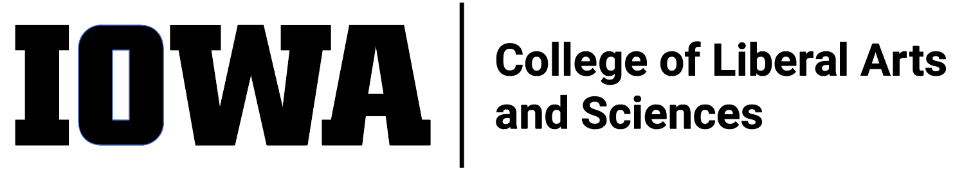 STAFF COUNCIL MONTHLY MEETING
AgendaWednesday 3/8/23, 10:30 a.m.HYBRIDIn-person: 240SH, orJoin Zoom Meetinghttps://uiowa.zoom.us/j/98191553384Call to order by PresidentMinutes approval (2/15/23)New Business Nominee selected by EC: Wynne WorleyMonthly Committee Meeting check-in/announcementRetreat 2023Date Set : Thursday June 1stCurrent committee: Mark, Sandy, Sylvia, EmmaDiscuss Agenda itemsCommittee charges and expectationsPresident to meet with chairs at start and mid-year2 short committee updates per General meetingprescheduledBrown Bag updateDate Set: Tues March 28th, 12:00-1:00pmLocation: UCC 2520D or Work CommonsFunding resourcesDean’s officeCommittee solicitationCurrent Committee: Mark, Adam, MalloryAd Hoc: ShondaSet-up: Keep it simple and informalConversation starters, snacks, drinks, door prizesSC members to serve as greetersOld BusinessCommittee updates Ex-Officio updatesAdjournITEMS FOR FUTURE AGENDAS: